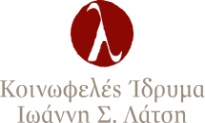 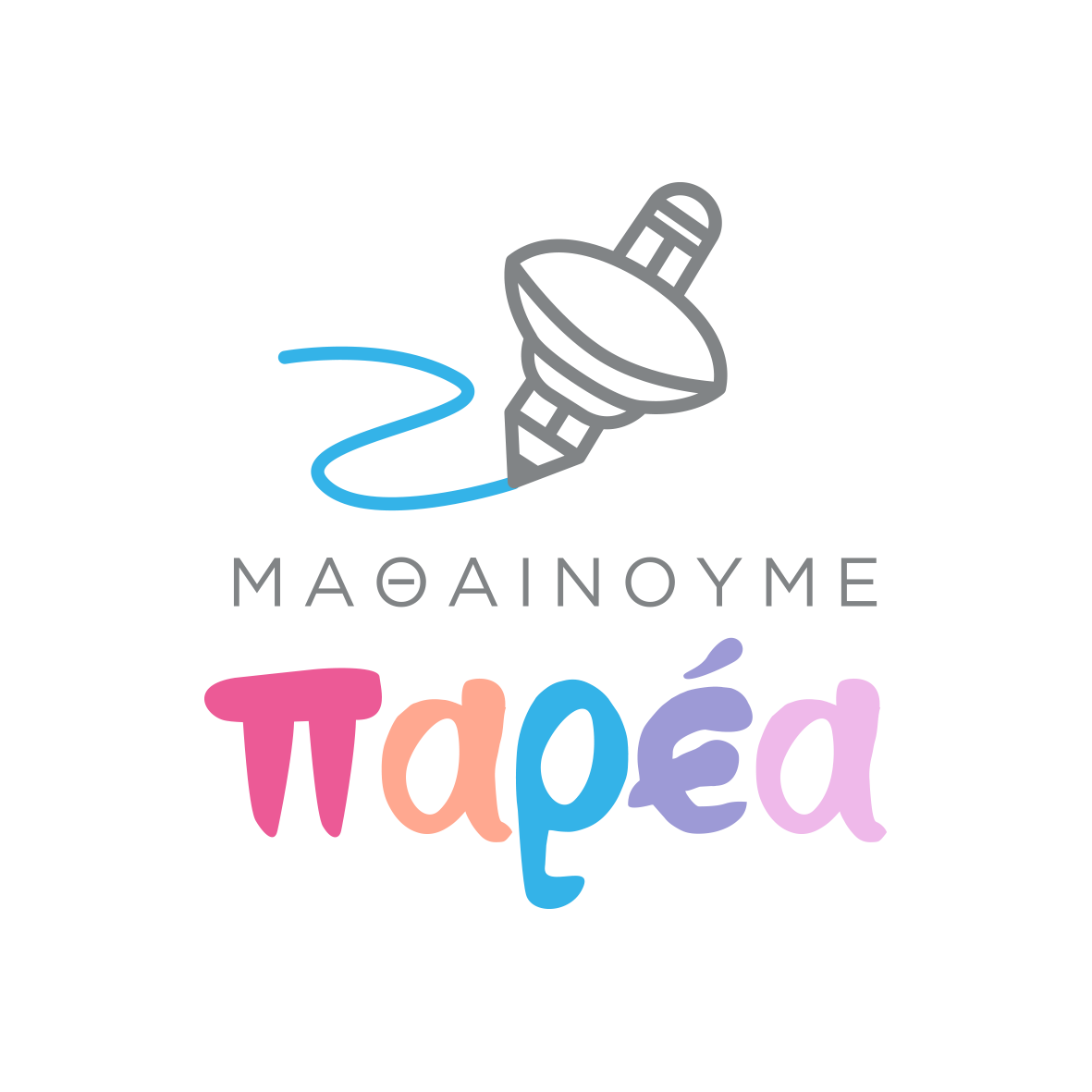 Πρόγραμμα «Μαθαίνουμε Παρέα»Εκπαιδευτικές Δραστηριότητες στην Πρωτοβάθμια Εκπαίδευση 2016-2017ΣΥΝΗΜΜΕΝΟ 3 ΑΝΑΛΥΣΗ SWOT  - Βασικές πληροφορίεςΓενικά: Πρόκειται για τη διερεύνηση και ανάλυση του σχολικού οργανισμού με τον εντοπισμό των πλεονεκτημάτων και μειονεκτημάτων του και για την ανάλυση του εξωτερικού περιβάλλοντος με τον εντοπισμό των ευκαιριών που παρουσιάζονται και των απειλών που ελλοχεύουν. Το αρκτικόλεξο SWOT προκύπτει από τις αγγλικές λέξεις: Strengths, Weaknesses, Opportunities, Threats (αντίστοιχα στα ελληνικά: δυνατά σημεία/πλεονεκτήματα, αδύναμα σημεία, ευκαιρίες, απειλές). Σκοπός: Να αναγνωριστούν τα πλεονεκτήματα και οι αδυναμίες ενός οργανισμού που αποτελούν το εσωτερικό του περιβάλλον και οι ευκαιρίες και οι κίνδυνοι οι οποίοι αποτελούν το εξωτερικό περιβάλλον. Εσωτερικό Περιβάλλον: Τα Πλεονεκτήματα και οι  Αδυναμίες προκύπτουν από τους εσωτερικούς πόρους που κατέχει η εκπαιδευτική μονάδα. Σημεία αιχμής μπορεί να είναι:Η δομή του οργανισμού και ο τρόπος λειτουργίας του (σχέσεις εξουσίας, μορφές συντονισμού, μορφές επικοινωνίας)Η κουλτούρα και το κλίμα του σχολείουΟι δυνατότητες και οι αδυναμίες του ανθρώπινου δυναμικούΤα μέσα και τα υλικά που διαθέτει το σχολείοΤα προβλήματα που εμποδίζουν την ομαλή λειτουργία του σχολείου και τα πλεονεκτήματα που μπορούν να αξιοποιηθούν.Εξωτερικό Περιβάλλον: Oι Ευκαιρίες και οι Απειλές αντανακλούν μεταβλητές του εξωτερικού περιβάλλοντος της εκπαιδευτικής μονάδας, τις οποίες θα πρέπει να εντοπίσει, να προσαρμοστεί σε αυτές ή ακόμα και να τις προσαρμόσει όπου κάτι τέτοιο είναι εφικτό. Σημεία αιχμής μπορεί να είναι:Το κοινωνικό-πολιτισμικό περιβάλλονΗ κοινωνικό-οικονομική προέλευση των μαθητώνΟι οικονομικές συνθήκεςΤα οργανωμένα σύνολα που είναι δυνατό να επηρεάσουν το σχολείοΗ δημογραφική κατάσταση της περιοχήςΗ κρατική στήριξη Η τεχνολογία Στάδια διεξαγωγής Ανάλυσης SWOT Οριοθέτηση του στόχου για τον οποίο διεξάγεται η Ανάλυση SWOT Επιλογή ομάδας που θα κάνει την ανάλυση Συλλογή των απαραίτητων πληροφοριώνΚαταγραφή πλεονεκτημάτων (Strengths)Καταγραφή αδυναμιών (Weaknesses) Καταγραφή ευκαιριών (Opportunities) Καταγραφή απειλών (Threats) Αξιολόγηση και σύγκριση των καταγεγραμμένων ιδεών σε σχέση με τους στόχους Χρήση των δεδομένων από την Ανάλυση SWOT για προγραμματισμό ΒιβλιογραφίαEverard, K., Wilson, I., & Morris, G. (2004). Effective School Management (4th Edition). London: Paul Chapman Publishing.Καράλλης, Γ. (2007). Το στρατηγικό σχέδιο ανάπτυξης της σχολικής μονάδας ως μέρος της διαδικασίας αυτονόμησής της. Δελτίο Παιδαγωγικού Ινστιτούτου Κύπρου, τεύχος 9, 1-4.Volksschulamt. (2010). Geleitete Schule. Beiblatt Evaluation – Methodenrepertoire. Zürich: Bildungsdirektion Kanton Zürich Ανάκτηση στις 18.06.2016 από: http://www.vsa.zh.ch/internet/bildungsdirektion/vsa/de/schulbetrieb_und_unterricht/fuehrung_und_organisation/geleitete_schulen/materialien/_jcr_content/contentPar/downloadlist_1/downloaditems/methodenrepertoire.spooler.download.1303897647120.pdf/001462_evaluation_methodenrepertoire_2011-3.pdfΠαραδείγματα κριτηρίων στην ανάλυση SWOT και ενδεικτικός βοηθητικός πίνακας Παράδειγμα Ανάλυσης SWOT από δημοτικό σχολείο της περιφέρειαςΠλεονεκτήματα StrenghtsΑδυναμίες WeaknessesΑυτά είναι τα δυνατά μας σημεία…Για αυτά είμαστε υπερήφανοι…Επάνω εδώ μπορούμε να χτίσουμε…Αυτό πρέπει να συνεχίσουμε να το φροντίζουμε… Αυτό δεν πάει καλά...Εκεί έχουμε προβλήματα, ελλείψεις ...Αυτό μας ενοχλεί ...Για αυτό πρέπει να προβλέψουμε βελτιώσεις Ευκαιρίες OpportunitiesΑπειλές ThreatsΑυτές είναι οι δυνατότητές μας… Αυτά θέλουμε να τα χρησιμοποιήσουμε…Εκεί αξίζει να επενδύσουμε...Αυτό πρέπει να το αναπτύξουμε … Εκεί πρέπει να είμαστε προσεκτικοί ...Εδώ κρύβονται κίνδυνοι...Για αυτό πρέπει να προνοήσουμε...Για αυτό πρέπει να σκεφτούμε λύσεις, να πάρουμε προφυλακτικά μέτρα…